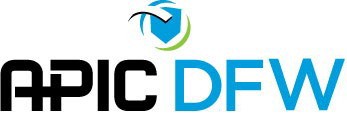 Association for Professionals inInfection Control and Epidemiology, Inc.Dallas - Fort Worth RegionChapter 005Operating	PoliciesChartered May 6, 1976 APICDFW.orgRevised December, 2023ASSOCIATION FOR PROFESSIONALS IN 
INFECTION CONTROL and EPIDEMIOLOGY, INC.
DALLAS-FORT WORTH REGIONAL CHAPTER (005)TABLE OF CONTENTSVision and Mission	3Board of Directors	4Responsibility flowchart (board liaison/committee)	5January transitional board and committee chairs meeting	6Sample incoming committee chair/board member/officer letters	7APIC-DFW timeline for important activities	9Chapter officers	12Immediate Past President	12President	13President-Elect	14Treasurer	15Treasurer-Elect………………………………………………………………...…16Expense Report	17Secretary	18Board members	19Committee duties and responsibilities	20Awards Committee	21Conference Committee	22Education/Program Committee	23Governmental Affairs Committee	24APIC Chapter Legislative Representative (CLR) 	25Historian	26Nominating Committee	27Professional Advancement Committee	28Vendor Liaison	29Vendor Display Policy	30Chapter Engagement Committee	32Teller’s Committee	33Other liaisons, taskforces, & special interest groups (SIGs)	34Surveillance SIG	34Mentoring	34Headquarters Liaison	34Other	35Dues for Chapter 005	35Termination of membership	35Removal from office	35Annual reports	35Other policies	35APIC Annual Conference Educational Support	35Inclement weather	35Board/Officer Shadowing	35Annual report	36Education Assistance Criteria……………………………………………………………37Return to Table of ContentsVISION AND MISSIONVISIONA safer community through the prevention of infection MISSIONTo advance the science and practice of infection prevention and control						Return to Table of Contents
I.  BOARD OF DIRECTORSROLES: The Board of Directors shall be the governing body of the Chapter and shall establish policy for conducting the business and management functions of the Chapter.COMPOSITION: Elected by the MembershipImmediate Past President (1 year)President (1 year)President-Elect (1 year)Treasurer (2 years)Treasurer-elect (1 year)Secretary (2 years)Board Member #1 (3 years)Board Member #2 (3 years)Board Member #3 (3 years)Board Member #4 (3 years)DUTIES AND RESPONSIBILITIES:Approves the budget for the year. Authorizes expenditures outside the budget throughout the year.Meets in-person, by telephone, or electronically to problem solve and determine policy. Any issues decided electronically or by phone will be recorded in the minutes of the next in-person Board meeting.Approves the ballot submitted by the Nominating Committee before it goes to the membership for a vote.Sets annual goals and objectives for the Chapter.Reviews and approves revisions in the Bylaws as appropriate.Reviews and approves revisions in the Operating Policies as appropriate.Appoints member to serve remainder of term if vacancy occurs (or vacancy may remain open until next election).Approves Conference Committee plans.Selects Chapter Leadership Award Nominee and reviews any chapter award nominations.Uses “Robert’s Rules of Order” as necessary.Provides oversight for Certified Nurse Educator (CNE) and/or Infection Prevention Unit (IPU) contract.Responsible for development and implementation of the Strategic Plan.Participates in the year-end meeting & Board retreat.Participates in the transitional hand-off meeting in January. Submits proposed website content to the President, President-Elect, and Immediate Past President for approval. All website postings should be approved by the Board.Updates, notifications, and other communications will be sent to the membership as needed and appropriate.  Mass communications must be approved by the Chapter President.Return to Table of Contents COMMITTEE OVERSIGHT Return to Table of ContentsJANUARY TRANSITIONAL BOARD AND COMMITTEE CHAIRS MEETINGCHAIR OF MEETING – PresidentPURPOSE:To allow a smooth transition for new Board members and Committee Chairs each year. The meeting will take place prior to the January educational offering and business meeting.COMPOSITION:  The incoming and outgoing Board members and Committee chairs.MEETING AGENDA:Incoming President will invite all new, current, and outgoing Committee Chairs to the meeting (see sample letter on pg. 7).Incoming President will invite all new, current, and outgoing Board members to the meeting (see sample letter on pg. 8).As appropriate, incoming President has available at the meeting: current Operating Policies, Bylaws, and budget for all incoming Board members and Committee Chairs.Each outgoing Board member and Committee Chair should communicate information pertinent to the positions they have held and review same.Each outgoing person should:Review the Operating Policies with emphasis on the individual duties and responsibilities with each incoming person.Review the deadlines including requirement for preparation of an annual report including recommendations for the next year with submission to the Board Liaison by October 31st.Items of emphasis include:Financial procedures and instructions, such as use of the Sales Tax-exempt status, reimbursement requests, etc.Website review and revisionUtilization of the Board LiaisonTimeline for important activities.Return to Table of ContentsSample incoming committee chairperson letter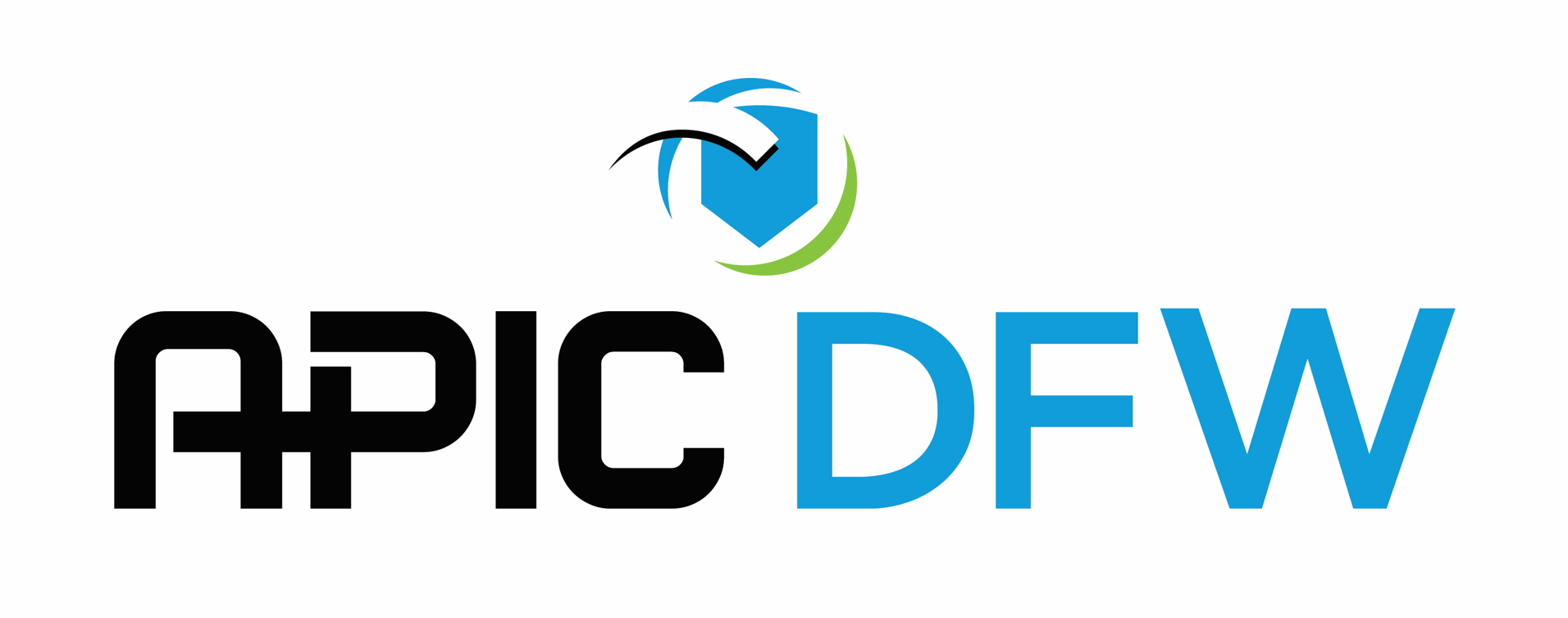 DateName–Incoming ChairpersonAPIC DFW	CommitteeDear (NAME),Thank you for accepting the responsibility of APIC DFW Chairperson of	 Committee for (YEAR). Attached is the description for your position from the (YEAR) Operating Policy. You will be provided with the complete APIC DFW Operating Policy in January. Please review the section for your position and committee to familiarize yourself with your duties and responsibilities.Your Board of Directors Liaison is (NAME). She/He will be available to you via e-mail orphone throughout the year for assistance with problems or concerns, to answer questions that come up, etc.Your committee budgeted funding for (YEAR) is $______. Any funds over your committee budget must be approved by the Board of Directors prior to any expenditure. Please contact (BOARD LIASION) should you anticipate such a need.We will have a transitional committee chairperson meeting on (DATE) at 11:00 a.m. prior to ourAPIC DFW Chapter meeting at (LOCATION).The chapter member who was responsible for this committee last year will meet with you to hand over responsibility and all procedural information, timelines, etc. Please take this opportunity to review the Operating Policy for your position with the previous chairperson. This should be a wonderful opportunity to get off to a great start for (YEAR).Your attendance at the Transitional board meeting is imperative to a smooth transition. You will be given important information during this meeting that will impact your year as a committee chair.  We want to give you every opportunity to excel in the role you have agreed to fill.Let me extend my appreciation and that of the (YEAR) Board of Directors to you for your dedication to our chapter. I am looking forward to working with you.Sincerely,(YEAR) APIC DFW PresidentReturn to Table of ContentsSample incoming board member/officer letterDateName–Incoming OfficerAPIC DFW (POSITION) Dear (NAME),Congratulations on your election to the APIC DFW Board of Directors for (YEAR). Attached is the job description for your position from the (YEAR) Operating Policy. You will be provided with the complete APIC DFW Operating Policy in January. Please review the section for your position and committee to familiarize yourself with your duties and responsibilities.Your responsibilities as (POSITION) include oversight of (LIST LIASION RESPONSIBILITY IF APPROPRIATE)We will have a transitional Board Meeting on (DATE) at 11:00 a.m. prior to our APIC DFW Chapter meeting at (LOCATION).The Board Member who was responsible for this position last year will meet with you to hand over responsibility and all procedural information, timelines, etc. Please take this opportunity to review the Operating Policy for your position with the previous chairperson. This should be a wonderful opportunity to get off to a great start for (YEAR).Your attendance at the Transitional board meeting is imperative to a smooth transition. You will be given important information during this meeting that will impact your year as a Board Member.  We want to give you every opportunity to excel in the role you have agreed to fill.Let me extend my appreciation to you for your dedication to our chapter. I am looking forward to working with you.Sincerely,(YEAR) APIC DFW PresidentReturn to Table of ContentsAPIC DFW TENTATIVE TIMELINE FOR IMPORTANT ACTIVITIESReturn to Table of ContentsCHAPTER OFFICERSIMMEDIATE PAST PRESIDENTA.  ROLES: Immediate Past PresidentB.  COMPOSITION: The immediate past President of the Chapter (elected two years prior as President-Elect).C.  DUTIES:Serves as mentor to current president.Serves as the National Liaison.Receives national reports, updates as provided and reports at the Board meetings. Appoints special interest groups/taskforces/liaisons as necessary.Past -president reviews website content regularly and sends webmaster requested updates. Return to Table of ContentsPRESIDENTA.  ROLES: The President shall be directly responsible to the Chapter Board of Directors for the administration of the Chapter. The President shall preside at all Chapter Board of Directors meetings and all member meetings.B.  COMPOSITION: Elected by the membership the preceding year (served previous year as President-Elect).C.  DUTIES AND RESPONSIBILITIES:Conducts Board meetings in a structured manner, including:Following “Robert’s Rules of Order”Providing an agenda allowing specific time for a changed agenda itemConducts monthly business meetings in a structured manner including:Following “Robert’s Rules of Order”Providing an agendaSecretary prepares roster of Board members and committee chairs with contact information for distribution to same.  Serves as an ex-officio member of all committees except the Nominating Committee.Represents the Chapter at the APIC NATIONAL Annual conference.Represents the Chapter at the APIC NATIONAL Business meetingSubmits Chapter Leader Award application to APIC HeadquartersDirects the preparation of and signs all official correspondence of the Chapter.Responsible to the Board and obtains the approval of the Board for activities of the Chapter.Obtains a vote from Board members if special issues arise between Board meetings. If the vote is conducted electronically or by telephone, a record of the vote must be recorded at the next Board meeting. If discussion is required regarding an issue, members will “Reply to All’ electronically.Prepares annual report with budget recommendations and reports to the Board at annual Board retreat.   Recognizes Committee Chairs, members and board at end of year event.Prepares a list of newly elected officers and submits it to the APIC DFW Board members and APIC HeadquartersReviews evaluations for all Chapter events. (Sent to president by Education Committee)Provides summation of each board meeting at monthly business meetings. Utilizes the sample letter (see p. 18) to notify recipients’ employers of their award recognition following end-of-year event.Promotes submissions for APIC National Awards. Collaborates with immediate past president and president-elect on chapter excellence award submission.Signs letters submitted by secretary for validation of IPUsReturn to Table of ContentsPRESIDENT ELECTA. ROLES: The President-elect shall prepare to assume the office of President and fill the office of President should that office become vacant for the remainder of the term. The President-elect shall fulfill the role and duties of secretary in the event of a vacancy of said office. B.  COMPOSITION: Elected by the membership to serve for three years (President-Elect, President, Immediate Past President)C.  DUTIES AND RESPONSIBILITIES:Assists the President as needed.Serves as a member of the Board of Directors and attends scheduled meetings.Checks chapter email for any that need responses. Conducts business meetings in the President's absence.Responsible for keeping the Chapter Operating Policies updated as the Board makes changes throughout the year. Following Board approval of the revisions at the December Annual Year-end Board Retreat and send to Webmaster to post on Website and upload to designated cloud-based storage site.Prepares annual report with budget recommendations from designated committees and submits to the President by October 31st.Serves as Parliamentarian, using “Robert’s Rules of Order.”Notifies candidates of election resultsVerifies committee chairpersons nominating committee selections for the coming year, including sending the letter in Operating Policies regarding transitional meeting.Serves as Board Liaison to the Conference Committee.Receives reports and updates at least three times a year and reports at the Board meetings.Receives annual report by October 31st. Reviews report prior to the Annual Year-end Board Retreat in December.Updating educational assistance applicationReturn to Table of ContentsTREASURERA.  ROLE:  The Treasurer shall oversee and be responsible for the management of the financial affairs of the Association.  *The Chapter is exempt from Federal Income tax under Section 501(c)(3) of the US Internal Revenue Service. Under the Texas Comptroller of Public Accounts, we have an exempt status from limited sales, excise, and use tax. Therefore, committee chairs may make purchases related to our business without having to pay sales tax. Committee chairperson will be given this information by the Treasurer. B.  COMPOSITION: Elected by the membership for two years. (Serves as Treasurer Elect for prior year)C. DUTIES AND RESPONSIBILITIES:Supervises and maintains all funds and securities of the Chapter.Serves as a member of the Board of Directors and attends scheduled meetings.Collects and receives all funds for all Chapter activities (e.g., conference, end-of-year event).Maintains bonded status, coordinating bonding of the Chapter, as appointed by the Board, annually or as needed.Provides financial reports to the Board.Prepares and submits IRS forms 1099, 1096, and 990N annually.Provides appropriate reimbursement to members for monies spent. Members requesting reimbursement for approved expenditures will complete the Reimbursement Request form (see next page) and submit along with receipts within one month of the expenditure.Follows established bookkeeping procedures of APIC including the preparation of quarterly reports. Prepares a brief financial statement for each business meeting to include the prior month’s expenses, disbursement, and total holdings.Prepares a financial summary at the end of the year and sends to parent Association. Maintains record of all book-keeping procedures and related APIC correspondence.Serves as a member or consultant to any committee having to do with the Chapter’s monies.Represents the Chapter at parent Associations’ Annual Treasurer activity and chapter leader meetings held during the annual conference.If necessary, arranges for liability insurance for the annual conference.  Facility hosting the annual conference may have liability insurance that covers the event.Leads development of comprehensive annual budget informed by submissions from committee/program leaders and officers. Present the proposed budget to the board and lead the budget review discussion to approve the budget as proposed or modified by the board. Distribute final, approved budget to chapter officers and program leaders with budgetary responsibility. Maintains required documents per APIC Document Retention Policy. Serves as Board Liaison to the Vendor Liaison.Receives reports and updates at least three times a year and reports at the Board meetings.TREASURER-ELECTA.  ROLE: The Treasurer-elect shall prepare to assume the office of Treasurer and fill the office of Treasurer should that office become vacant for the remainder of the term.  B. COMPOSITION:  Elected by the membership to serve for three years (one year as Treasurer-elect and two years as Treasurer)C. DUTIES AND RESPONSIBILITIES:The Treasurer-elect shall:Maintain communication with the Treasurer during term as Treasurer-elect.Serve as a member of the chapter Board of Directors and attend scheduled meetingsAssist the Treasurer and perform duties as delegated by the Treasurer or Board of Directors as they arise.Assume the duties and responsibilities of the Treasurer should that office become vacant. Works closely with the current Treasurer and becomes familiar with the Treasurer’s duties, responsibilities, and chapter financial structure. Reviews the APIC Treasurer’s Manual and resources and attends parent association’s quarterly chapter treasurer webinars. Participates in the preparation of the annual budget as directed by the Treasurer. Represents the Chapter, in the event the Treasurer is unable to do so, at the parent Association’s Annual Treasurer activity held during the annual conference. Email with receipts to KimberlySutton@texashealth.org within 30 days of event.I certify that this accounting is accurate as to actual and necessary business expenses incurred.Signature _________________________________	Date __________________________APIC DFW Use Only:Approved:Date Paid:Return to Table of ContentsSECRETARYA. ROLES:Accurately records and distributes minutes from all meetings held by the Chapter.B. COMPOSITION: Elected by the membership to serve for two years.C. DUTIES AND RESPONSIBILITIES:Serves as a member of the Board of Directors and attends scheduled Board meetings.Attends all regular Board and Chapter meetings.Accurately records, transcribes, and provides Board minutes to the board for approvalAccurately records, transcribes, and provides Chapter Business meeting minutes to the board for approval and posts on the website.Maintains minutes of current year’s meetings.Includes election results in the Board Retreat minutes.Vote results taken between Board meetings should be recorded in the following Board meeting minutes. Historic Board meeting minutes must be saved to a central chapter location.Record who has access to financials (e.g., bank accounts) in meeting minutes at least annually.Uploads and maintains vital documents on APIC DFW’s cloud storage site.  Serves as secondary webmaster: sending, receiving, reviewing, and distributing chapter communications as well as updating the APIC DFW website as needed.Prepares IPU validation letters for submission to president.Return to Table of ContentsBOARD MEMBERSA. ROLE: Assist the President and Board of Directors in guiding activities of the Chapter.B. COMPOSITION: Elected by the membership to serve for three years (four members).C. DUTIES AND RESPONSIBILITIES:Serves as a member of the Board of Directors and attends scheduled Board meetings.Accepts the responsibilities and carries out the duties of the Board.Serves as a resource to and receives reports from assigned Committee Chairs/ Task Force Chairs/ Liaisons throughout the year. The reports are to include progress in achieving goals, activities, accomplishments, and concerns of the committees.Receives reports and updates at least three times a year and reports at the Board meetings. Receives annual committee reports by October 31st. Reviews report prior to the Annual Year-end Board Retreat in December.Works with committee chairs to review website content regularly, recommends changes to the Immediate Past President, who submits changes to webmaster.Board Member #1 is liaison to and responsible for receiving updates and reports from Education/ Program Committee, Chapter Engagement committee, and the CNE/IPU Provider.Board Member #2 is liaison to and responsible for receiving updates and reports from, Professional Advancement, Surveillance SIG, and the Mentoring SIG program. In addition, reviews and revises the Bylaws per APIC Headquarters’ requirements, as applicable.Board Member #3 is liaison to and responsible for receiving updates and reports from Governmental Affairs and Awards committees, and the Historian.  Receives awards nominations from webmaster and submits to membership committee for chapter membership verification and forwards eligible nominees to awards committee.Board Member #4 is liaison to Strategic Alliance Partners, and Nominating Committee while also maintaining an accurate roster of the membership and facilitates transition into the chapter for prospective and new members as identified below:Provides information to New and Prospective Members, as appropriate.Responds promptly to requests for membership information.Serves as liaison with APIC.Maintains and updates member database downloads from APIC.Provides membership roster to committees as needed.Validates eligibility of award nominees, committee members, candidates for office and voter eligibilityStrategizes on ways to increase membership numbers.Reviews webinar attendees for Business meetings and Professional Advancement meetings.  Return to Table of ContentsII. COMMITTEE DUTIES AND RESPONSIBILITIESAWARDS COMMITTEEROLE: Informs members of Star award criteria and other award opportunities; assists with chapter award applications.  Recognizes members for STAR awards and other IP-related accomplishments, e.g., FAPIC, annually at the end-of-the-year event.  COMPOSITION: Chairperson approved by the President.  Members appointed by the Chairperson.BOARD LIAISON: Board Member #3DUTIES AND RESPONSIBILITIES:Update STAR award criteria to align with APIC competency model and submit to Board for approval before April board meeting.  Once approved, submits criteria and nomination form for STAR award to the Webmaster for posting.Deadline for Star Award nominations is October 1st.Once the nomination period closes, Board Liaison will request nominations from the Webmaster.  Board Liaison confirms with Membership Committee that each nominee is an active chapter member.Awards Committee chair receives nominations from Board Liaison and reviews each nomination for awards criteria eligibility. Board members are not eligible to nominate other Board members. Once reviewed for award eligibility, committee selects recommended awardees for Board approval. Submission to Board Liaison should be no later than mid-October for review at the November Board MeetingAfter Board Liaison notifies Awards Committee chair of approval by the Board, Awards Committee initiates process to purchase plaques for STAR Award winners, President’s Appreciation plaque and Unsung Hero Award for distribution at the end-of-year event in December. The Board Liaison will provide the content for the President’s Appreciation Plaque and Unsung Hero Award.Coordinate order approval/payment with Treasurer.Create awards presentation for end-of-the-year event in coordination with Board Liaison, president, and president-elect. The Board Liaison will work with the membership committee to provide Awards Committee with a list of chapter members newly recognized with the FAPIC distinction.President will provide Awards Committee with the Unsung Hero information.President-Elect will provide Awards Committee with the information for the presentation.Responsible for verification of Award winners’ credentials, place of employment, and supervisor information.Reports to the membership at monthly meeting, submits report to board member and president by end of day Monday prior to the meeting.Utilizes Board Member #3 as Board Liaison/resource person to assist with problem-solving.Prepares an annual report with budget recommendations for the Board of Directors and submits to the Board Liaison by October 31st.Return to Table of ContentsSAMPLE AWARD NOTIFICATION LETTER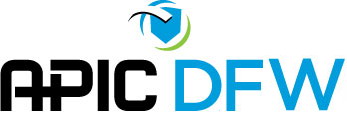 DateName and address of IMMEDIATE SUPERVISORDear:We are pleased to inform you that your Infection Prevention & Control Professional, ___________________, has been selected by the Dallas-Fort Worth Chapter of the Association for Professionals in Infection Control and Epidemiology (APIC) to receive the (Year) Chapter ____________ Award.  S/he will be recognized at the (fill in event, depending upon type of award).  S/he will receive ____________________.List criteria by which recipient was chosen.APIC DFW strives to prevent and control infections, improve outcomes, and provide infrastructure for Infection Prevention & Control Professionals to achieve and maintain excellence.  We thank you for supporting this individual’s participation in the chapter.  Together we can make a difference in healthcare in our communities.Sincerely,Chapter PresidentAPIC DFWReturn to Table of ContentsCONFERENCE COMMITTEEROLE: To provide at least one full-day educational conference annually for the members of the Chapter.COMPOSITION: Chairperson(s) approved by the PresidentMembers: Treasurer, Vendor Liaison, Other members as appointed by ChairBOARD LIAISON: President-ElectDUTIES AND RESPONSIBILITIES:The Chair will preside at conference planning meetings.Collaborates with Education committee to identify potential conference speakers.The Chair will assign duties and responsibilities to each member.Presents plans for program, location, speakers, projected expenses, etc. to Board for approval. Business agreement with venue selected must be approved by the Board.The Treasurer must approve the contract for the venue prior to entering into an agreement. The Chair will utilize the Chapter tax ID number as appropriate for all Chapter expenditures. Presents bills in a timely manner to the Treasurer for payment.The Treasurer will submit the proof of liability insurance must be submitted to APIC Headquarters one month prior to conference date. The Treasurer shall collect all money from registrants and vendors. Only the Treasurer is to handle Chapter monies.Vendor Liaison oversees the Vendor affairs (see below and p. 27) for the conference, including display policy.Coordinates CNEs/IPUs for the conference.Reports to the membership at monthly meetings as necessary, submits report to board member and president by end of day Monday prior to the meeting.Utilizes President-Elect as Board liaison/resource person to assist with problem-solving issues.Prepares an annual report with budget recommendations for the Board of Directors and submits to the Board Liaison by October 31stth.Cancellations and refunds will be as per below:
Cancellation and Transfer PolicyConference Cancellation Policy:  All cancellations and refund requests must be made in writing by due date.  An 80% refund will be issued for cancellations received by that date. No refunds will be granted for requests date stamped after due date. Submit all requests by email to the APIC DFW Treasurer at email address info@apicdfw.org . APIC DFW regrets that refunds will not be given for no-shows.Transfer Policy: To transfer a registration to a colleague, please contact the APIC DFW Treasurer at info@apicdfw.org. Please note additional charges may apply if a registration is transferred from a member to a nonmember.Return to Table of ContentsEDUCATION/PROGRAM COMMITTEEROLE: Plans programs for monthly meetings.COMPOSITION: Chairperson(s) approved by Chapter President		  Members appointed by Chairperson(s)BOARD LIAISON: Board Member #1DUTIES AND RESPONSIBILITIES (Chair and Committee members):Plans programs for all regular membership meetings, working with Board to ensure session align with strategic plan and vision.Provides speaker with guidelines for presentation, including conflict of interest and disclosure requirements. Works with webmaster and historian to advertise upcoming monthly educational offerings.Sends confirmation and thank you letters to each speaker as appropriate. Reimbursement for postage may be obtained from the Treasurer.An honorarium of a maximum of $250 may be provided upon request to a speaker if he/she is non-corporate or unsponsored, in coordination with Treasurer. Exceptions to this policy must receive Board approval.Submits summary of program content or copy of presentation (if available) for each educational program to the Webmaster for inclusion on the website.Coordinates CNE/IPUs for the monthly presentations AND ANNUAL APIC DFW CONFERENCE.Introduces speaker or delegates this responsibility.As needed, works with Board of Directors to plan for impromptu programs, such as audio/virtual conferences.Delegates responsibilities to committee members, as necessary.Develops, reviews, and revises content related to Education/Program on the website throughout the year.Reports to the membership at monthly meeting as necessary, submits report to board member and president by end of day Monday prior to the meeting.Utilizes Board Member #1 as Board liaison/resource person to assist with problem-solving.Along with committee develops and administers a learning needs assessment. Prepares an annual report with budget recommendations for the Board of Directors and submits to the Board Liaison by October 31st. Collaborate with Conference Committee to identify potential conference speakers.Return to Table of ContentsGOVERNMENTAL AFFAIRS COMMITTEE (GAC)ROLE: To monitor local, state, and federal legislation, regulations or standards affecting Infection Prevention & Control Practice. The chairperson serves as the Chapter Legislative Representative (CLR) to APIC.  See CLR role description.COMPOSITION: Chairperson approved by the President  Members appointed by the Chairperson.BOARD LIAISON: Board Member #3DUTIES AND RESPONSIBILITIES (Chair and Committee members):The chairperson reviews APIC Headquarters guidance related to the role of the CLR.Evaluates impact of new or existing regulations and/or standards on Infection Prevention & Control Practice in local, state, or federal regulatory and accrediting agencies.As necessary, prepares response with approval by the Board and the membership to appropriate authorities/agencies regarding pending legislation or standards.Maintains close communication with the President and the Board of Directors regarding legislative or regulatory issues.Notifies the President, Board of Directors and President-Elect regarding urgent Infection Prevention & Control issues.Routinely monitors relevant websites for issues related to Infection Prevention & Control     Represents chapter at APIC CLR meeting during APIC Annual conference, coordinates visits and meetings with applicable legislators as needed.Develops, reviews, and revises content related to Governmental Affairs on the website throughout the year.Reports to the membership at monthly meetings (provides summary of the report posted online) and as necessary, submits report to board member and president by end of day Monday prior to the meeting.Utilizes Board Member #3 as Board liaison/resource person to assist with problem-solving.Prepares an annual report with budget recommendations for the Board of Directors and submits to the Board Liaison by October 31st.Return to Table of ContentsAPIC CHAPTER LEGISLATIVE REPRESENTATIVE (CLR)As APIC’s representative to state and local policy makers on public policy matters, the Chapter Leadership Representative (CLR) is a high-level officer of his/her chapter. The CLR serves as the major link between his/her Chapter, APIC headquarters, and the Public Policy Committee. The success of APIC’s public policy initiatives is highly dependent upon the support and energies of the Chapter members, particularly the CLR.APIC Public Policy department is responsible for issuing communication, via the CLRs, to keep Chapters apprised of the program’s various activities including position statements. CLRs are expected to relay this information to all Chapter members.The dynamic partnership between APIC Chapters and Headquarters depends on effective two-way communication for matters of public policy. The APIC Public Policy staff provides Chapters with updated state and federal legislative information on issues related to infection prevention and posts their information on APIC’s website. APIC will help the organization provide guidance to Chapters, respond to emerging issues and develop new policies as needed.SERVING AS CLRThe CLR must be an active member of APIC-DFWThe CLR must be knowledgeable about APIC policy positions.The CLR should have an interest in and be willing to develop expertise in the legislative procession federal and state legislative and regulatory issues.The CLR will report to the Chapter President and serve as the primary contact between the Chapter and APIC Headquarters on issues of public policy. The CLR is responsible for representing APIC’s policy position to Chapter members, APIC allies and partners, and policy makers. CLRs should use care to ensure that legislative and regulatory position expressed by Chapter members are consistent with APIC headquarters.The CLR and the Chapter are account able to the APIC Board of Directors and are required to support and accurately represent APIC policy positions.The CLR will provide APIC Public Policy Reports at all Chapter meetingsThe CLR will mobilize Chapter members to respond to issues, when requested by APIC headquarters, and provide necessary follow-up to both Chapter members and Headquarters.The CLR must have access to email to receive communications and requests for action from APIC Headquarters, and to contact chapter members. Further, the CLR must respond to APIC Action Alerts, Notices and other communications in a timely manner, or by the designated deadline.The CLR will share major outcomes of Chapter grass roots efforts with the APIC Headquarters.The CLR must be willing to participate in APIC CLR training webinars and the CLR meeting at the Annual ConferenceThe Chapter President shall appoint the CLR. The chapter shall assure that a high level of continuity exists in the transition of one CLR to another, implementing system whereby a CLR’s term and responsibilities allow for the successful mentoring of a successor. Given the volume and complexities of ongoing regulations and legislation surrounding infection prevention, it is imperative that the role and transition of the CLR be honed and made as smoothly as possible. This can best be accomplished through the successful mentoring fan outgoing CLR to her/his successor.HISTORIANROLE: Documents and maintains history and official records of the chapter.COMPOSITION: Chairperson approved by the President  Members appointed by the Chairperson.BOARD LIAISON: Board Member #3DUTIES AND RESPONSIBILITIES:Maintains electronic copies of the following historical documents on platform designated by boardPictorial/digital history of chapter activities/members as availableA copy of any document packet submitted to APIC Headquarters for Chapter Excellence AwardDevelops, reviews, and revises content related to the Historian committee on the website throughout the year.Updates APIC DFW social media sitesSuggests updates as needed to social media policy.Recommends additions and improvements to website to the past president. Reports to the membership at monthly meeting as necessary, submits report to board member and president by end of day Monday prior to the meeting.Utilizes Board Member #3 as Board liaison/ resource person to assist with problem-solving.Prepares an annual report with budget recommendations for the Board of Directors and submits to the Board Liaison by October 31stth.Return to Table of ContentsNOMINATING COMMITTEEROLE: Provide qualified candidates for ballot each year.COMPOSITION: The composition of the Chapter Nominating Committee shall be approved by the Chapter Board.   To be eligible to serve on the Chapter Nominating Committee, an individual must be a chapter member for at least one year prior to appointment on the committee. Members of this committee are not eligible to run for any office in the Chapter while serving on the committee. The committee shall be headed by a chairperson appointed by the committee members and approved by the Chapter Board of DirectorsBOARD LIAISON: Board Member #4DUTIES AND RESPONSIBILITIES (Chair and Committee members):Oversees updates and distribution of “Willingness to Serve” forms with summary of qualifications/activities for each office and open board positions.Candidates for board positions must be willing to accept any open board position available as committee oversight assignments are subject to change from one year to the next.Willingness to serve forms are to be available at all subsequent meetings and on the Chapter website.Solicits nominations from the active membership beginning in May.Holds the first meeting by March of each year to allow time to approach members for placement on the ballot.Confirms that a “Willingness to Serve” statement from each nominee is received.Provides candidate list to Membership Committee to verify eligibility of potential nominees.Board liaison presents the ballot to the Board of Directors for approval by first week of September.Presents the ballot to the membership with at least 30 days allowed for voting. Ballot can be made available via email, on the website and/or via paper as appropriate.Ballot will contain a biographical profile and credentials from candidates and instructions for submitting ballot Works with the Webmaster to have electronic voting available for the election.Proposes content revisions related to Nominating on the website throughout the year.Reports to the membership at monthly meeting as necessary, submits report to board member and president by end of day Monday prior to the meeting.Utilizes Board Member #4 as Board liaison/resource person to assist with problem-solving.Prepares an annual report with budget recommendations for the Board of Directors and submits to the Board Liaison by Oct 31st.Return to Table of ContentsPROFESSIONAL ADVANCEMENT COMMITTEEROLE: Provide avenues toward professional advancement through certification and re-certification in Infection Prevention & Control for all members.COMPOSITION: Chairperson(s) approved by the President (must be currently certified in Infection Prevention & Control). Members appointed by the Chairperson.BOARD LIAISON: Board Member #2DUTIES AND RESPONSIBILITIES:Facilitates a monthly study group for Infection Prevention & Control certification.Provides an annual study calendar for the membership.Maintains CBIC study materials as provided by the chapter.Recognizes new and recertifying members at the end-of-year event.Proposes content revisions related to the Professional Advancement committee on the website throughout the year.Reports to the membership at monthly meeting as necessary, including updates about certification and recertification, submits report to board member and president by end of day Monday prior to the meeting.Utilizes Board Member #2 as Board Liaison/ resource person to assist with problem-solving.Prepares an annual report with budget recommendations for the Board of Directors and submits to the Board Liaison by October 31st.Return to Table of ContentsVENDOR LIAISON ROLES:Schedules vendors as necessary for regular monthly meetingsChair will serve on Conference Committee as Vendor LiaisonCOMPOSITION: Chairperson(s) approved by the PresidentBOARD LIAISON: TreasurerDUTIES AND RESPONSIBILITIES (Chair and Committee members):Arranges vendors for the monthly meeting, according to the Vendor Display policy located in the APIC DFW Operating Policies. Goal is for the first six months of the next calendar year’s monthly meeting vendors to be set up by December of the preceding year. Chair directs Committee activities to achieve objectives within the Board-approved budget.Coordinates with Webmaster to advertise for sponsorship on webpage and in APIC DFW Communications. Notifies President and Treasurer of vendors for upcoming meetings for inclusion in the business meeting agenda.Proposes content revisions related to the Vendor Liaison and Vendor Display policy on the APIC DFW website throughout the year.Reports to the membership at monthly meeting, as necessary.Utilizes Treasurer as Board liaison/ resource person to assist with problem-solving.Prepares an annual report with budget recommendations for the Board of Directors and submits to the Board Liaison by October 31stth.Vendor Liaison oversees the Vendor affairs for monthly meetings and for the conference, including display policy.Return to Table of ContentsAPIC-DFW
Vendor Display Policy and AgreementThe Chapter will welcome vendors to display products at monthly meetings and yearly conference as long as these established guidelines are followed:The Vendor Liaison will make this policy available to vendors via email or the APIC DFW Chapter website.Disruptions during any APIC educational presentation or business meeting will not be allowed.For Monthly Meetings:A $210 exhibit fee must be paid by credit card online more than a week prior to the meeting date.All exhibitors must register for the meeting on the APIC DFW calendar page (add link to calendar) at least 3 days prior to the meeting.  The location of each meeting will be included on the calendar for that month.As applicable to venue, a security access email will be sent to all registered attendees the day before the meeting, this code must be presented for entry to the meeting venue.Available exhibit tables for 2024 can be found on our website at http://apicdfw.org/shop/vendor-exhibit-tableSpace is limited to 3 exhibit tables per monthly meeting.Limit 2 people per exhibit table purchased. Exhibit tables are non-refundable unless the in-person meeting is cancelled by the Chapter President due to hazardous weather conditions or other unforeseen circumstances.  Small signage and only one table per exhibit purchased will be allowed. Business cards, product literature, educational information, and samples may be provided to the membershipTable set up will be completed before 12:30 PM on the date of the monthly meeting for networking between 12:30 and 1:00pm. All display items will be removed immediately upon conclusion of the business meeting at 3PM.Noise or activity during any in-person APIC educational presentation or business meeting will not be allowed.The Chapter President and/or Board of Directors have the authority to deny the request of any Vendor Partners   Content presented/shared must be aligned with APIC DFW mission/vision.For Annual Conference:Fees for Annual Conference displays will be posted on the website prior to Annual Conference sign up.The number of Conference Vendor displays will be decided on a year-to-year basis.Details related to time, place, set-up, and payment due dates will be provided prior to Annual Conference.Return to Table of ContentsCHAPTER ENGAGEMENT COMMITTEEROLES: Planning social events for the chapter including planning of end of year event.COMPOSITION: Chairperson(s) approved by the President		   Members appointed by the ChairBOARD LIAISON: Board Member #1DUTIES AND RESPONSIBILITIES:Provides a door prize for monthly meetings, per in-person meeting.Prepares itemized accounting of expenditures to be submitted to the Treasurer for reimbursement. Uses the Chapter sales tax exemption for purchases when possible.Proposes content revisions related to Chapter Engagement on the website throughout the yearMakes provisions for the annual end of year celebration. Organizes the annual end-of-year event held in December. Works with the Treasurer to utilize the sales tax exemption for purchases.Coordinates with the Webmaster for advertising the end-of-year event.     Reports to the membership at monthly meeting as necessary, submits report to board member and president by end of day Monday prior to the meeting.Coordinates chapter social events after in-person meetings Utilizes Board Member #1 as Board liaison/resource person to assist with problem-solving.Prepares an annual report with budget recommendations for the Board of Directors and submits to the Board Liaison by October 31st.Return to Table of ContentsTELLER’S COMMITTEEROLES: Verifies election resultsCOMPOSITION: Immediate Past President, President, and President-ElectBOARD LIASON: PresidentDUTIES AND RESPONSIBILITIES:Review, verifies, and counts all electronic ballots in accordance with established procedures approved by the Board of Directors. Notifies Nominating Committee of final election results.Elected candidates will be notified prior to the end-of-year event to allow additional time for them to make arrangements to attend the December Board retreat.Maintains record of votes and submits to Secretary for inclusion in the minutes.Election results are announced by the President-elect at the end-of-year event and an email notification will be sent to the Chapter membership.Return to Table of ContentsIII. OTHER LIAISONS, TASK FORCES, & SPECIAL INTEREST GROUPS (SIGs)SURVEILLANCE SIGFacilitates regular meetings to provide information and education to members regarding HAI surveillance and participation in NHSN.Reports to the membership at monthly meeting, as necessary.Utilizes Board Member #2 as liaison/resource person to assist with problem-solving.Proposes content revision related to Surveillance SIG on the website throughout the year.Presents surveillance questions at the monthly Business meetings, Surveillance SIG meetings and submits questions/answers to Webmaster for posting on the chapter website.Submits questions/answers to board member and president by Monday preceding the business meeting.Submits an annual report to Board Liaison by October 31stth. MENTORING SIGFacilitates regular meetings and activities to provide information and education to members for professional growth.  Reports to the membership at monthly meeting, as necessary. Utilizes the Board Member #2 as liaison/resource person to assist with problem-solving.Proposes content revisions related to Mentoring SIG on the website throughout the year.Submits an annual report to Board Liaison by October 31stth.  HEADQUARTERS LIAISON Appointed by the President.Provide information to the Chapter regarding APIC activities and events.Reports to the membership at monthly meetings, as necessary.Utilizes the Immediate Past President as liaison/resource person to assist with problem-solving. Proposes content revisions related to APIC on APIC-DFW website throughout the year. Prepares an annual report for the Board of Directors and submits to Board Liaison by October 31st. Return to Table of ContentsIV. OTHERDUES for Chapter #005National APIC dues are required for chapter membership.Annually, the Board will determine the necessity and amount of Chapter dues.  Chapter dues are currently $25.00.Membership applications are available through the APIC website.The Treasurer will submit annual dues information to APIC.Termination of membershipRefer to APIC Headquarters BylawsRemoval from officeAny officer, regardless of the manner of election or appointment, may be removed by the Chapter Board of Directors upon affirmative = super majority (2/3) vote of the entire Chapter Board of Directors then in office whenever, in its judgment, the best interests of the Chapter and APIC would be served thereby. The officer, to be removed, shall be given notice of said meeting, at which a decision for removal is to be made, and shall be given an opportunity to be heard prior to the final decision.Annual reportSee attached form for recommended format for annual reports by all committee chairs, liaisons, task force chairs, Special Interest Group leaders, and Board Members.Other policiesChapter will adhere to all other applicable laws and follow all policies of the parent organization, APIC HeadquartersAPIC Annual Conference Educational Support The Board will solicit requests and will choose at least 1 member each year to receive this assistance, based on selection criteria included in the Operating PoliciesThe chosen member(s) will receive up to the budgeted amount to apply towards the costs of in person attendance at the APIC Annual Conference. Recipient(s) of assistance are required do a presentation of their experience/learning following the conference attendance with at least one learning objective. Monies will be budgeted for this assistance each year, but other fundraising efforts can also be used to add to the monies available.
 Inclement weatherAPIC DFW will follow the decision of the school district in which the meeting is scheduled for cancellations due to inclement weather.Board/Officer shadowingAPIC DFW will allow members to shadow positions on the Chapter Board of Directors.  Shadowing must be approved by the Board.  Shadows will not vote on decisions made by the Board.  Return to Table of ContentsASSOCIATION FOR PROFESSIONALS IN INFECTION CONTROL AND EPIDEMIOLOGY-DFW CHAPTERAnnual ReportYear ____________(Name of Committee, Liaison, Taskforce, SIG, Board Member)List of members if applicableObjectives of Committee (indicate met and not met)Summary of activities (meetings held, decisions made, etc.)Financial Report (describe expenses, monies spent, budget, etc.)Recommendations to Board (e.g., changes to Operating Policies or budget, etc.)Proposed chair for the upcoming year and any potential committee members:Signature: Date:Submit report to your Board Liaison by October 31stADD EXAMPLE REPORT APIC DFW Education Assistance Selection Criteria:Give first preference to applicants presenting at the conference and have a financial need for assistance that will not be receiving employer funding and have not applied for vendor scholarships or other sources of funding.Give second preference to applicants presenting at the conference and have a financial need for assistance and may be receiving some assistance from another scholarship or funding (ask if they have applied for other financial assistance)Give 3rd preference to applicants with financial need who are not presenting and will not be receiving employer funding or other scholarships. Give 4th preference to applicants with financial need who are not presenting and may be receiving some funding from another scholarship or from employer.If 2 or more applicants are on the same preference level consider committee members, other chapter involvement, CIC, or other pertinent certifications.  If a tie breaker is needed draw names between equal candidatesAll recipients must complete a W9 form prior to any disbursement of funding. The W9 will be shredded after the recipient completes their educational presentation to the chapter.  If recipient fails to provide educational presentation to the chapter at a chapter meeting prior to the end of the calendar year, they will receive a 1099 miscellaneous IRS form in January of the following year by the Chapter Treasurer and a copy will be provided to the IRS.BOARD LIAISONCOMMITTEESIMMEDIATE PAST PRESIDENTAPIC LiaisonTeller’s CommitteePRESIDENTTeller’s CommitteePRESIDENT-ELECTConference CommitteeTeller’s CommitteeTREASURERVendor LiaisonSECRETARYBOARD MEMBER #1Education/Program CommitteeCNE/IPU ProviderChapter Experience CommitteeBOARD MEMBER #2Professional Advancement CommitteeMentoring ProgramSurveillance SIGBOARD MEMBER #3Governmental AffairsAwardsHistorianBOARD MEMBER #4Membership CommitteeNominating CommitteeStrategic AllianceJanuaryTransitional meeting for new board members and new committee chairs with outgoing members JanuaryMake application for APIC Annual Conference Educational Support available to members- if applicable- President-elect will be responsible for getting this updated, posted to website and taken back downJanuaryBoard Meeting- conflict of interest statements due to APIC (President)FebruaryForward signed Bylaws approved at end-of-year Board meeting to APIC, if necessary (Board member #2)FebruaryConference Committee sets locations, date and time MarchApplication for APIC Annual Conference Educational Support closes March 1st  (reviewed by board via ad hoc meeting)  MarchAwards Committee provides updated criterion to align with APIC Competency Model for Board review/approvalMarchVendor registration for annual APIC DFW Conference.AprilBoard Meeting, (finalize next year’s meeting dates and forward to education committee chair)AprilPresident selects restaurant for chapter dinner at APIC Annual Education ConferenceAprilNominating Committee begins to distribute Biography & “Willingness to Serve” forms, through end of AugustMayAwards committee solicits nominations for Star Awards, through October 1stMayPresident-Elect begins securing rooms for next year’s meetings, if not already doneJuneAPIC Annual National Conference heldJuneChapter dinner at APIC Annual National ConferenceJuly Conference Committee finalizes speakers for APIC DFW Conference July Conference committee begin chapter member promotional activities  Registration opens for chapter members.July Awards Committee solicits nominations for Star Awards, and advertises National APIC Awards (when posted by APIC)AugustBoard Meeting, reminder that Board reports from SIGs/Committees should begin to be collected (Due 10/31)   VOTE ON dues changes. AugustAt board meeting, Discuss Chapter awards, including Chapter Leader, Chapter Excellence and Unsung Hero (Local)AugustChapter Engagement committee secures end of year celebration location, date, and timeSeptemberFinal ballot to the Board for review (Members committee to verify eligibility of candidates)SeptemberOfficial ballot submitted by 3rd week with voting to be open for 1 month & completed by end of OctoberOctoberAnnual chapter educational conference to coincide with IIPWOctoberLocal election’s ballot closes by end of October; Nominating Committee tallies votes for submission to Teller’s Committee – may update – list of voters submitted to Membership committee for validation of voter status.OctoberAnnual reports with budget recommendations due to Board Liaisons by October  to President and Treasurer via Liaison by November 7th.    Treasurer posts reports on SharePoint site.OctoberBoard Liaisons solicit/receive Board Reports and budget recommendations from SIG and Committee Chairs (Move up)OctoberNominations for STAR Awards close by October 1st.  Awards Committee compiles and submits to Board Liaison. Board Liaison confirms with Membership Committee that each nominee is an active chapter member.  Final recommendations submitted by committee to Board Liaison by mid-October.  NovemberBoard Meeting – Select recipient(s) for STAR Awards, , discuss committee chairs and nomination committee for next yearNovemberNominating Committee submits ballot results to Teller’s Committee for review and approval by end of first week of month. Teller’s Committee reviews for validity, offers insights necessary related to existing policy and convenes with Board, if warranted, about results. NovemberAwards Committee purchases awards immediately upon board approval, so the awards are available to present at the end-of-the-year event. President invites recipients to end-of-year event and sends communication to recipients’ immediate supervisors to notify of recognition. DecemberEnd-of-year event with awards presentation, announcement of election results, committee chair recognition, strategic alliance partner recipient announcement (if applicable) and recognition of other members as appropriate DecemberPresident-elect verifies committee chairpersons nominating committee selections for the coming year, including sending the letter in Operating Policies regarding transitional meeting. DecemberAnnual year-end Board retreat to prepare for upcoming year: review & revise bylaws and operating policies, propose final budget, update strategic planTreasurer Key DatesTreasurer Key DatesJanuary New board reviews approved budget for the year in January transitional board meetingJanuary Provide Budget and sales tax exemption info to committee chairs at transitional meetingJanuary Finalize 4th quarter and annual financial reports January Outgoing treasurer to submit end of year financial report to APIC – due by January 31 January Request W9 from contractor(s) January Prepare 1099-MISC/NEC IRS tax forms and mail to contractors and other applicable individuals – due by January 31 January Monthly Treasurer Report to President due 1 week prior to Chapter MtgFebruary Prepare 1096 IRS tax form (if not electronically created) and submit with 1099-MISC/NEC tax forms to IRS – due to IRS by February 28 February Monthly Treasurer Report to President due 1 week prior to Chapter MtgMarchMonthly Treasurer Report to President due 1 week prior to Chapter MtgMarchCollect W9 from education award winners prior to registering or dispersing funds MarchRegister group for APIC annual conference for discount if applicable (President, Treasurer, GAC CLR, education award winners)MarchPurchase Liability insurance for onsite APIC DFW local conferenceApril Prepare first quarter financial reports -report at board meetingApril Monthly Treasurer Report to President due 1 week prior to Chapter MtgApril Set up account at IRS.ORG to file 990N electronically if not already done- 990N is due to IRS by May 15 May File 990N electronically- due to IRS by May 15 May Monthly Treasurer Report to President due 1 week prior to Chapter MtgMay Squarespace annual fee dueJune Attend Chapter Leader & Treasurers’ Meeting at APIC Annual Conference June Monthly Treasurer Report to President due 1 week prior to Chapter MtgJuly Prepare second quarter financial reports July Monthly Treasurer Report to President due 1 week prior to Chapter MtgJuly Issue reimbursements for APIC national conference following receipt of expense reports/receiptsAugust APIC bills chapters for annual bonding fees and annual renewal fees – payment due within 30 days of receipt of invoice August Begin work on next year’s budget – solicit input from board and committees about cost of chapter duesAugust Monthly Treasurer Report to President due 1 week prior to Chapter MtgAugust Report second quarter financials at Aug board meetingAugust Chapter dues update due to APIC national prior to deadline if price will changeSeptember Monthly Treasurer Report to President due 1 week prior to Chapter MtgSeptember Assist with monitoring conference registrationSeptember Process conference paymentsOctober Prepare third quarter financial reports October Process conference paymentsOctober Purchase/distribute conference prizes and speaker giftsOctober Receive end of year reports/budget requests from committees/board membersOctober Assist Awards committee with payment for awardsNovemberPrepare budget draft for coming yearNovemberPresent 3rd quarter financials at board meetingNovemberMonthly Treasurer Report to President due 1 week prior to Chapter MtgDecember Present budget draft for approval at board retreatDecember Finalize and distribute approved budget December Begin fourth quarter financial reports December Transition to new treasurer – ensure all files are on SharePoint siteDecember Update vendor letter on Website and in Operating PoliciesDecember Monthly Treasurer Report to President due 1 week prior to Chapter MtgTransition Documents Ensure incoming board is listed in minutes and bank accounts listed with signers named in minutes for new Treasurer ElectTransition Documents Chapter W9 created with new TreasurerTransition Documents Update Reimbursement form in Operating Policies and on WebsiteReturn to Table of ContentsReturn to Table of ContentsReturn to Table of ContentsReturn to Table of ContentsEXPENSE REPORTEXPENSE REPORTEXPENSE REPORTEXPENSE REPORTEXPENSE REPORTEXPENSE REPORTEXPENSE REPORTEXPENSE REPORTEXPENSE REPORTEXPENSE REPORTEXPENSE REPORTActivity:Activity:Name:Name:Date:Address:Address:Email:City/State/ZipCity/State/ZipPhone:This request for reimbursement is being sent for the following items:This request for reimbursement is being sent for the following items:This request for reimbursement is being sent for the following items:This request for reimbursement is being sent for the following items:This request for reimbursement is being sent for the following items:This request for reimbursement is being sent for the following items:This request for reimbursement is being sent for the following items:Item or expense: Item or expense: Item or expense: Item or expense: Item or expense: Amount Totals  $            -    $            -    $            -    $            -    $            -    $            -    $            -    $            -    $            -    $            -    $            -    $            -    $            -    $            -    $            -    $            -    $             -    $            -   Duties and responsibilities (COPY FROM OPERATING POLICIES AND ADDITIONAL OBJECTIVES CAN BE ADDED)Status (met or not met)ActivityStatusBudget 